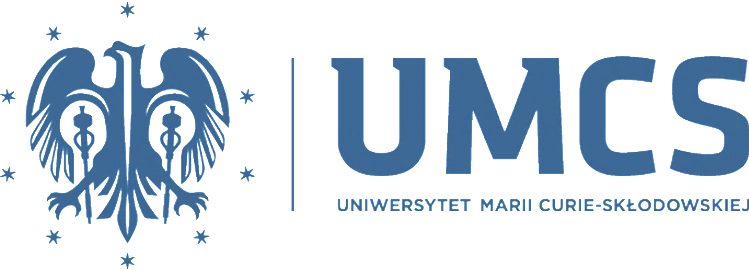 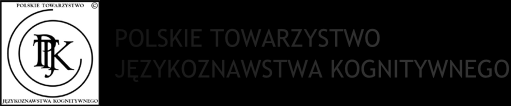 COGNITIVE LINGUISTICS IN 2015Maria Curie-Skłodowska University in Lublin andPolish Cognitive Linguistics Associationwww.jk2015.umcs.ple-mail: jk2015@umcs.euRegistration FormInvoice DetailsConference FeeFaculty:early-bird (by 1 June 2015): 350 PLN / 90 EUR regular (by 30 June 2015): 450 PLN / 115 EUR PhD students:early-bird (by 1 June 2015): 250 PLN / 65 EUR regular (by 30 June 2015): 350 PLN / 90 EUR The conference fee covers conference materials, tea/coffee, and conference dinner on Thursday, September 24.Bank account for payment in EUR: PL78 1140 1094 0000 2905 1600 1047SWIFT CODE: BREXPLPWLUBBank Code: 11401094title: "PTJK 2015" + your first and last nameBank account for payment in PLN: 57 1140 1094 0000 2905 1600 1134title: "PTJK 2015" + your first and last nameBank's address:mBank SA O/Lublinul. Krakowskie Przedmieście 620-002 LublinNOTE: If you’d like the invoice to be issued to your institution, please make the payment through the institution. For formal reason, invoices can only be issued to the person/institution marked as the payer. First and last nameDegree/titleAffiliationAddressTelephoneE-mailParticipation with paperYESNOPaper titleSpecial equipment requirements (laptop and beamer will be available on site)Participation in the conference dinner (included in the conference fee)YESNOVegetarian menuYESNOAny other requests? Name of the institutionTax no.Address of the institutionAddress for sending the invoice